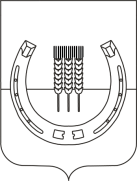 АДМИНИСТРАЦИЯ
СПАССКОГО СЕЛЬСКОГО ПОСЕЛЕНИЯСПАССКОГО МУНИЦИПАЛЬНОГО РАЙОНА
  ПРИМОРСКОГО КРАЯПОСТАНОВЛЕНИЕ 30 октября 2018 года                                    с. Спасское                                    № 108                            О направлении проекта бюджета Спасского сельского поселения на 2019 год  и плановый период 2020-2021 годовв муниципальный комитет Спасского сельского поселенияВо исполнение статей 184,185 Бюджетного Кодекса Российской Федерации, Устава Спасского сельского поселения, Положения о бюджетном устройстве и бюджетном процессе в Спасском сельском поселении, утвержденного решением муниципального комитета Спасского сельского поселения от 13.11.2010 № 9, администрация Спасского сельского поселения  ПОСТАНОВЛЯЕТ:1. Направить проект бюджета Спасского сельского поселения на 2019 год и плановый период 2020-2021 годов в муниципальный комитет Спасского сельского поселения (прилагается).            2.   Контроль за исполнением настоящего постановления оставляю за собой. Глава администрации Спасского сельского поселения                                               А.В.Деркач                                                                       Приложение к постановлению администрации Спасского сельского поселенияот 30 октября 2018г. № 108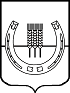 МУНИЦИПАЛЬНЫЙ КОМИТЕТСПАССКОГО СЕЛЬСКОГО ПОСЕЛЕНИЯСПАССКОГО МУНИЦИПАЛЬНОГО РАЙОНАПРИМОРСКОГО КРАЯРЕШЕНИЕ  (ПРОЕКТ)                                                                   с.Спасское                                                          № О бюджете Спасского сельского поселения на 2019 годи плановый период 2020 и 2021 годовСтатья 1. ОСНОВНЫЕ ХАРАКТЕРИСТИКИ И ИНЫЕ ПОКАЗАТЕЛИ БЮДЖЕТА ПОСЕЛЕНИЯ НА 2019 ГОД И ПЛАНОВЫЙ ПЕРИОД 2020 И 2021 ГОДОВ1. Утвердить основные характеристики бюджета поселения на 2019 год:- общий объем доходов бюджета поселения – в сумме 19378,9 тыс. рублей, в том числе объем межбюджетных трансфертов, получаемых из других бюджетов бюджетной системы Российской Федерации в 2018 году в сумме 7187,5 тыс. рублей;- общий объем расходов бюджета поселения – в сумме 19378,9 тыс. рублей.1.1 . Установить иные показатели  бюджета поселения на 2019 год:а) источники внутреннего финансирования дефицита  бюджета поселения согласно приложению № 1 к настоящему решению;б) предельный объем муниципального внутреннего долга поселения на 2019 год – 0,0 рублей;в) верхний предел  муниципального внутреннего долга поселения на 1 января 2020 года  - 0,0 рублей .2. Утвердить основные характеристики бюджета поселения на 2020 год и 2021 год:1) прогнозируемый общий объем доходов бюджета поселения на 2020 год – в сумме 18141,4 тыс. рублей, в том числе объем межбюджетных трансфертов, получаемых из других бюджетов бюджетной системы Российской Федерации в 2020 году в сумме 5861,9 тыс.рублей, и на 2021 год в сумме 18217,4 тыс. рублей, в том числе объем межбюджетных трансфертов, получаемых из других бюджетов бюджетной системы Российской Федерации в 2021 году в сумме 5861,9 тыс. рублей;2) общий объем расходов бюджета поселения на 2020 год в сумме 18141,4 тыс. рублей,  в том числе условно утвержденные расходы в сумме 441,83 тыс. рублей, на 2021 год в сумме 18217,4 тыс. рублей, в том числе условно утвержденные расходы в сумме 887,46 тыс. рублей.2.1 . Установить иные показатели  бюджета поселения на плановый период 2020-2021 годов:а) источники внутреннего финансирования дефицита  бюджета поселения согласно приложению № 2 к настоящему решению;б) предельный объем муниципального внутреннего долга поселения на 2020 - 2021 годы – 0,0 рублей;в) верхний предел  муниципального внутреннего долга поселения на 1 января 2021 года  - 0,0 рублей .г)  верхний предел  муниципального внутреннего долга поселения на 1 января 2022 года  - 0,0 рублей.3. Бюджетные ассигнования на исполнение публичных нормативных обязательств не предусматриваются.Статья 2. ГЛАВНЫЕ АДМИНИСТРАТОРЫ ДОХОДОВ БЮДЖЕТА ПОСЕЛЕНИЯ, ГЛАВНЫЕ АДМИНИСТРАТОРЫ ИСТОЧНИКОВ ФИНАНСИРОВАНИЯ ДЕФИЦИТА БЮДЖЕТА ПОСЕЛЕНИЯ1.Установить перечень главных администраторов доходов бюджета поселения - органов местного самоуправления и созданных ими учреждений, закрепить за ними виды (подвиды) доходов бюджета поселения согласно приложению 3 к настоящему решению.2. Утвердить перечень главных администраторов доходов бюджета поселения - органов местного самоуправления Спасского муниципального района и органов государственной власти Российской Федерации и закрепляемые за ними виды (подвиды) доходов бюджета поселения в соответствии с законодательством Российской Федерации согласно приложению 4 к настоящему решению.3.Утвердить перечень главных администраторов источников внутреннего финансирования дефицита бюджета поселения согласно приложению 5 к настоящему решению.Статья 3. ФОРМИРОВАНИЕ ДОХОДОВ БЮДЖЕТА ПОСЕЛЕНИЯ1. Установить, что доходы бюджета поселения, поступающие в 2019 году, формируются за счет:- доходов от уплаты федеральных налогов и сборов, налогов, предусмотренных специальными налоговыми режимами, в соответствии с нормативами отчислений, установленными бюджетным законодательством Российской Федерации и законодательством о налогах и сборах, в том числе:доходов от уплаты налога на доходы физических лиц, подлежащих зачислению в бюджет сельского поселения – по нормативу 2 процента;доходов от уплаты единого сельскохозяйственного налога, подлежащих зачислению в бюджет сельского поселения - по нормативу 30 процентов;- государственной пошлины за совершение нотариальных действий должностными лицами органов местного самоуправления, уполномоченными в соответствии с законодательными актами Российской Федерации на совершение нотариальных действий, подлежащих зачислению в бюджет сельского поселения - по нормативу 100 процентов;- доходов от местных налогов, установленных представительным органом сельского поселения в соответствии с законодательством Российской Федерации о налогах и сборах:земельного налога - по нормативу 100 процентов;налога на имущество физических лиц - по нормативу 100 процентов;- неналоговых доходов в соответствии с нормативами отчислений, установленными в соответствии с законодательством Российской Федерации, в том числе:доходов от сдачи в аренду имущества, находящегося в собственности сельских поселений (за исключением имущества муниципальных бюджетных и автономных учреждений, а также муниципальных унитарных предприятий, в том числе казенных) - в размере 100 процентов;прочие поступления от использования имущества, находящегося в собственности сельских поселений (за исключением имущества муниципальных бюджетных и автономных учреждений, а также имущества муниципальных унитарных предприятий, в том числе казенных) - в размере 100 процентов;доходы от реализации имущества, находящегося в собственности сельских поселений (за исключением имущества муниципальных бюджетных и автономных учреждений, а также имущества муниципальных унитарных предприятий, в том числе казенных)- по нормативу 100 процентов;доходы, получаемые в виде арендной платы, а также средства от продажи права на заключение договоров аренды за земли, находящиеся в собственности сельских поселений (за исключением земельных участков муниципальных бюджетных и автономных учреждений) – по нормативу 100 процентов;платежи, взимаемые органами местного самоуправления (организациями) сельских поселений за выполнение определенных функций - по нормативу 100 процентов;прочих доходов от оказания платных услуг (работ) получателями средств бюджетов сельских поселений, - по нормативу 100 процентов;доходов, поступающих в порядке возмещения расходов, понесенных в связи с эксплуатацией имущества сельских поселений - по нормативу 100 процентов;прочие доходы от компенсации затрат бюджетов сельских поселений - по нормативу 100 процентов;прочих налогов, сборов, пошлин и платежей, подлежащих зачислению в бюджет сельских поселений в соответствии с законодательством Российской Федерации;прочих неналоговых доходов бюджетов сельских поселений – по нормативу 100 процентов;невыясненные поступления, зачисляемые в бюджеты сельских поселений, - по нормативу 100 процентов;средства, поступающие в погашение дебиторской задолженности прошлых лет, – в размере 100 процентов;- доходов в виде безвозмездных поступлений.2. Установить, что в доходы бюджета поселения зачисляются:суммы задолженности и перерасчеты по отмененным налогам, сборам и иным обязательным платежам, поступающие от налогоплательщиков, по нормативам отчислений в соответствии с бюджетным законодательством Российской Федерации.3. Суммы денежных взысканий (штрафов) за нарушение законодательства Российской Федерации подлежат зачислению в бюджет сельского поселения по нормативам, установленных бюджетным законодательством.Статья 4. ОБЪЕМЫ ДОХОДОВ БЮДЖЕТА ПОСЕЛЕНИЯУчесть в бюджете поселения на 2019 год доходы в объемах согласно приложению 6 к настоящему решению.Статья 5. БЮДЖЕТНЫЕ АССИГНОВАНИЯ БЮДЖЕТА ПОСЕЛЕНИЯ НА 2019 ГОД И ПЛАНОВЫЙ ПЕРИОД 2020 И 2021 ГОДОВ1. Утвердить на 2019 год распределение бюджетных ассигнований по разделам, подразделам, целевым статьям и видам расходов согласно приложению 7 к настоящему решению.2. Утвердить распределение бюджетных ассигнований по разделам, подразделам, целевым статьям и видам расходов на плановый период 2020 и 2021 годов согласно приложению 8 к настоящему решению.3. Утвердить распределение бюджетных ассигнований на 2019 год в ведомственной структуре расходов бюджета поселения согласно приложению 9 к настоящему решению.4. Утвердить распределение бюджетных ассигнований на плановый период 2020 и 2021 годов в ведомственной структуре расходов бюджета поселения согласно приложению 10 к настоящему решению.5. Утвердить распределение бюджетных ассигнований на 2019 год по муниципальным программам согласно приложению 11 к настоящему решению, на плановый период 2020 и 2021 годов согласно приложению 12 к настоящему решению.6. Субсидии юридическим лицам (за исключением субсидий государственным учреждениям), индивидуальным предпринимателям и физическим лицам – производителям товаров (работ, услуг), предусмотренные нормативными правовыми актами Спасского сельского поселения, предоставляются в порядке, установленном Администрацией поселения, в следующих случаях:1) субъектам малого предпринимательства, организациям, образующим инфраструктуру поддержки малого и среднего предпринимательства.Статья 6. ОСОБЕННОСТИ ЗАЧИСЛЕНИЯ СРЕДСТВ ПОСТУПАЮЩИХ ВО ВРЕМЕННОЕ РАСПОРЯЖЕНИЕ МУНИЦИПАЛЬНЫМ УЧРЕЖДЕНИЯМ И ОРГАНАМ МУНИЦИПАЛЬНОЙ ВЛАСТИ ПОСЕЛЕНИЯСредства в валюте Российской Федерации, поступающие во временное распоряжение муниципальным казенным учреждениям, органам муниципальной власти поселения в соответствии с законодательными и иными нормативными правовыми актами Российской Федерации, нормативными правовыми актами органов муниципальной власти поселения, учитываются на лицевых счетах, открытых ими в Управлении Федерального казначейства по Приморскому краю и его отделениях.Статья 7. ОСОБЕННОСТИ ИСПОЛНЕНИЯ БЮДЖЕТА ПОСЕЛЕНИЯ В 2019 ГОДУУстановить в соответствии с пунктом 3 статьи 217 Бюджетного кодекса Российской Федерации, основанием для внесения в 2019 году изменений в показатели сводной бюджетной росписи бюджета поселения, связанные с особенностями исполнения бюджета поселения без внесения изменений в решение о бюджете является:1) перераспределение бюджетных ассигнований между разделами, подразделами, целевыми статьями, группами (группами и подгруппами) видов расходов классификации расходов бюджетов в связи с принятием администрацией поселения решений о внесении изменений в утвержденные муниципальные программы поселения в пределах общего объема бюджетных ассигнований, предусмотренных в текущем финансовом году на реализацию мероприятий в рамках каждой муниципальной программы поселения;2) перераспределение бюджетных ассигнований между группами (группами и подгруппами) видов расходов классификации расходов бюджетов в пределах общего объема бюджетных ассигнований, предусмотренных главному распорядителю средств бюджета поселения в текущем финансовом году;3) перераспределение бюджетных ассигнований на исполнение судебных актов, предусматривающих обращение взыскания на средства бюджета поселения, на основании исполнительных документов.1.Провести с 1 января 2019 года индексацию путем увеличения 
в 1,047 раза 1.1)окладов, установленных работникам муниципальных учреждений по отраслевой системе оплаты труда, 1.2) размеры ежемесячного денежного вознаграждения лиц, замещающих муниципальные должности Спасского сельского поселения,1.3) размеры окладов месячного денежного содержания по должностям муниципальной службы Спасского сельского поселения.Статья 10. ВСТУПЛЕНИЕ В СИЛУ НАСТОЯЩЕГО РЕШЕНИЯНастоящее решение вступает в силу с момента официального опубликованияГлава Спасского сельского поселения                                                                        А.В.ДеркачПриложение 1 к решению муниципального комитета Спасского сельского поселенияот                                №Источники внутреннего финансирования дефицита бюджета поселения  на 2019 годПриложение 2 к решению муниципального комитета Спасского сельского поселенияот                                №Источники внутреннего финансирования дефицита бюджета поселения на 2020-2021 годыПриложение 3 к решению муниципального комитета Спасского сельского поселенияПеречень главных администраторов доходов бюджета поселения – органов местного самоуправления и закрепляемые за ними виды (подвиды) доходов бюджета поселенияПриложение 4 к решению муниципального комитета Спасского сельского поселенияПеречень главных администраторов доходов бюджета поселения – органов местного самоуправления Спасского муниципального района и государственной власти Российской Федерации и закрепляемые за ними виды (подвиды) доходов бюджета поселенияПриложение 5 к решению муниципального комитета Спасского сельского поселенияПереченьглавных администраторов источников внутреннего финансирования дефицита бюджета поселенияПриложение 6 к решению муниципального комитета Спасского сельского поселенияОбъемы доходов бюджета Спасского сельского поселения в 2019 годуПриложение 7 к решению муниципального комитета Спасского сельского поселенияРаспределение бюджетных ассигнований по разделам, подразделам, целевым статьям и видам расходов классификации расходов бюджета на 2018 год(тыс.руб.)Приложение 8 к решению муниципального комитета Спасского сельского поселенияРаспределение бюджетных ассигнований по разделам, подразделам, целевым статьям и видам расходов классификации расходов бюджета на 2020-2021 годы (тыс.руб.)Приложение 9 к решению муниципального комитета Спасского сельского поселенияРаспределение бюджетных ассигнований в ведомственной структуре расходов бюджета на 2019 год(тыс.руб.)Приложение 10 к решению муниципального комитетаСпасского сельского поселенияРаспределение бюджетных ассигнований в ведомственной структуре расходов бюджета поселения на 2020-2021 годы(тыс.руб.)Приложение 11 к решению муниципального комитета Спасского сельского поселенияРаспределение бюджетных ассигнований на 2019 год по муниципальным программамПриложение 12 к решению муниципального комитета Спасского сельского поселенияРаспределение бюджетных ассигнований на 2020-2021 годы по муниципальным программамСтатья 9.ОБ УВЕЛИЧЕНИИ (ИНДЕКСАЦИИ) ОПЛАТЫ ТРУДА Перечень источников внутреннего финансирования дефицита  бюджета поселенияКодОбъемИзменение остатков средств на счетах по учету средств бюджета977010500000000000000,00Перечень источников внутреннего финансирования дефицита  бюджета поселенияКодОбъемИзменение остатков средств на счетах по учету средств бюджета977010500000000000000,00Код главногоадминистратораКоды доходовГлавные администраторы123977АДМИНИСТРАЦИЯ СПАССКОГО СЕЛЬСКОГО ПОСЕЛЕНИЯ97710804020011000110Государственная пошлина за совершение нотариальных действий должностными лицами органов местного самоуправления, уполномоченными в соответствии с законодательными актами Российской Федерации на совершение нотариальных действий97710804020014000110Государственная пошлина за совершение нотариальных действий должностными лицами органов местного самоуправления, уполномоченными в соответствии с законодательными актами Российской Федерации на совершение нотариальных действий97711105075100000120Доходы от сдачи в аренду имущества, составляющего казну сельских поселений (за исключением земельных участков)97711109045100000120Прочие поступления от использования имущества, находящегося в собственности сельских поселений (за исключением имущества муниципальных бюджетных и автономных учреждений, а также имущества муниципальных унитарных предприятий, в том числе казенных)97711301995100000130Прочие доходы от оказания платных услуг (работ) получателями средств бюджетов сельских поселений97711302065100000130Доходы, поступающие в порядке возмещения расходов, понесенных в связи с эксплуатацией имущества сельских поселений97711302995100000130Прочие доходы от компенсации затрат бюджетов сельских поселений97711401050100000410Доходы от продажи квартир, находящихся в собственности сельских поселений97711402052100000410Доходы от реализации имущества, находящегося в оперативном управлении учреждений, находящихся в ведении органов управления сельских поселений (за исключением имущества муниципальных бюджетных и автономных учреждений), в части реализации основных средств по указанному имуществу97711402052100000440Доходы от реализации имущества, находящегося в оперативном управлении учреждений, находящихся в ведении органов управления сельских поселений (за исключением имущества муниципальных бюджетных и автономных учреждений), в части реализации материальных запасов по указанному имуществу97711402053100000410Доходы от реализации иного имущества, находящегося в собственности сельских поселений (за исключением имущества муниципальных бюджетных и автономных учреждений, а также имущества муниципальных унитарных предприятий, в том числе казенных), в части реализации основных средств по указанному имуществу97711402053100000440Доходы от реализации иного имущества, находящегося в собственности сельских поселений (за исключением имущества муниципальных бюджетных и автономных учреждений, а также имущества муниципальных унитарных предприятий, в том числе казенных), в части реализации материальных запасов по указанному имуществу97711406025100000430Доходы от продажи земельных участков, находящихся в собственности сельских поселений (за исключением земельных участков муниципальных бюджетных и автономных учреждений)97711502050100000140Платежи, взимаемые органами местного самоуправления (организациями) сельских поселений за выполнение определенных функций97711618050100000140Денежные взыскания (штрафы) за нарушение бюджетного законодательства (в части бюджетов сельских поселений)97711621050100000140Денежные взыскания (штрафы) и иные суммы, взыскиваемые с лиц, виновных в совершении преступлений, и в возмещение ущерба имуществу, зачисляемые в бюджеты сельских поселений97711632000100000140Денежные взыскания, налагаемые в возмещение ущерба, причиненного в результате незаконного или нецелевого использования бюджетных средств (в части бюджетов сельских поселений)97711633050100000140Денежные взыскания (штрафы) за нарушение законодательства Российской Федерации о контрактной системе в сфере закупок товаров, работ, услуг для обеспечения государственных и муниципальных нужд для нужд сельских поселений97711701050100000180Невыясненные поступления, зачисляемые в бюджеты сельских поселений97711705050100000180Прочие неналоговые доходы бюджетов сельских поселений97720215001100000151Дотации бюджетам сельских поселений на выравнивание бюджетной обеспеченности97720215009100000151Дотации бюджетам сельских поселений на частичную компенсацию дополнительных расходов на повышение оплаты труда работников бюджетной сферы и иные цели97720219999100000151Прочие дотации бюджетам сельских поселений97720220051100000151Субсидии бюджетам сельских поселений на реализацию федеральных целевых программ97720229999100000151Прочие субсидии бюджетам сельских поселений97720249999100000151Прочие межбюджетные трансферты, передаваемые бюджетам сельских поселений97720235118100000151Субвенции бюджетам сельских поселений на осуществление первичного воинского учета на территориях, где отсутствуют военные комиссариаты97720705030100000180Прочие безвозмездные поступления в бюджеты сельских поселений97720805000100000151Перечисления из бюджетов сельских поселений (в бюджеты поселений) для осуществления возврата (зачета) излишне уплаченных или излишне взысканных сумм налогов, сборов и иных платежей, а также сумм процентов за несвоевременное осуществление такого возврата и процентов, начисленных на излишне взысканные суммыКод главногоадминистратораКод доходаГлавные администраторы123970Администрация Спасского муниципального района97011651040020000140Денежные взыскания (штрафы), установленные законами субъектов Российской Федерации за несоблюдение муниципальных правовых актов, зачисляемые в бюджеты поселений182Управление Федеральной налоговой службы по Приморскому краю18210102010010000110Налог на доходы физических лиц с доходов, источником которых является налоговый агент, за исключением доходов, в отношении которых исчисление и уплата налога осуществляются в соответствии со статьями 227, 227.1 и 228 Налогового кодекса Российской Федерации18210102020010000110Налог на доходы физических лиц с доходов, полученных от осуществления деятельности физическими лицами, зарегистрированными в качестве индивидуальных предпринимателей, нотариусов, занимающихся частной практикой, адвокатов, учредивших адвокатские кабинеты, и других лиц, занимающихся частной практикой в соответствии со статьей 227 Налогового кодекса Российской Федерации18210102030010000110Налог на доходы физических лиц с доходов, полученных физическими лицами в соответствии со статьей 228 Налогового кодекса Российской Федерации18210102040010000110Налог на доходы физических лиц в виде фиксированных авансовых платежей с доходов, полученных физическими лицами, являющимися иностранными гражданами, осуществляющими трудовую деятельность по найму на основании патента в соответствии со статьей 227.1 Налогового кодекса Российской Федерации18210503010010000110Единый сельскохозяйственный налог18210503020010000110Единый сельскохозяйственный налог (за налоговые периоды, истекшие до 1 января 2011 года)18210601030100000110Налог на имущество физических лиц, взимаемый по ставкам, применяемым к объектам налогообложения, расположенным в границах сельских поселений18210606033100000110Земельный налог с организаций, обладающих земельным участком, расположенным в границах сельских поселений18210606043100000110Земельный налог с физических лиц, обладающих земельным участком, расположенным в границах сельских поселений18210904053100000110Земельный налог (по обязательствам, возникшим до 1 января 2006 года), мобилизуемый на территориях сельских поселенийКод главного администратораКод источников внутреннего финансирования дефицита краевого бюджетаНаименование123977Администрация Спасского сельского поселения97701050201100000510Увеличение прочих остатков денежных средств бюджетов сельских поселений97701050201100000610Уменьшение прочих остатков денежных средств бюджетов сельских поселенийКод бюджетной классификации Российской ФедерацииНаименованиеСумма(тыс. рублей)12310000000000000000НАЛОГОВЫЕ И НЕНАЛОГОВЫЕ ДОХОДЫ12191,4010100000000000000НАЛОГИ НА ПРИБЫЛЬ, ДОХОДЫ2350,0010102000010000110Налог на доходы физических лиц2350,0010500000000000000НАЛОГИ НА СОВОКУПНЫЙ ДОХОД90,0010503010010000110Единый сельскохозяйственный налог90,0010600000000000000НАЛОГИ НА ИМУЩЕСТВО9393,9010601030100000110Налог на имущество физических лиц, взимаемый по ставкам, применяемым к объектам налогообложения, расположенным в границах сельских поселений1489,710606000000000110Земельный налог7904,2010606033100000110Земельный налог с организаций, обладающих земельным участком, расположенным в границах сельских поселений4720,0010606043100000110Земельный налог с физических лиц, обладающих земельным участком, расположенным в границах сельских поселений3184,210800000000000000ГОСУДАРСТВЕННАЯ ПОШЛИНА25,0010804020010000110Государственная пошлина за совершение нотариальных действий должностными лицами органов местного самоуправления, уполномоченными в соответствии с законодательными актами Российской Федерации на совершение нотариальных действий25,0011100000000000000ДОХОДЫ ОТ ИСПОЛЬЗОВАНИЯ ИМУЩЕСТВА, НАХОДЯЩЕГОСЯ В ГОСУДАРСТВЕННОЙ И МУНИЦИПАЛЬНОЙ СОБСТВЕННОСТИ139,5011105075100000120Доходы от сдачи в аренду имущества, составляющего казну сельских поселений (за исключением земельных участков)139,5011300000000000000ДОХОДЫ ОТ ОКАЗАНИЯ ПЛАТНЫХ УСЛУГ И КОМПЕНСАЦИИ ЗАТРАТ ГОСУДАРСТВА143,0011301995100000130Прочие доходы от оказания платных услуг (работ) получателями средств бюджетов сельских поселений105,0011302065100000130Доходы, поступающие в порядке возмещения расходов, понесенных в связи с эксплуатацией имущества сельских поселений38,0011600000000000000ШТРАФЫ, САНКЦИИ, ВОЗМЕЩЕНИЕ УЩЕРБА50,0011651040020000140Денежные взыскания (штрафы), установленные законами субъектов Российской Федерации за несоблюдение муниципальных правовых актов, зачисляемые в бюджеты поселений50,0020000000000000000БЕЗВОЗМЕЗДНЫЕ ПОСТУПЛЕНИЯ7187,5020200000000000000Безвозмездные поступления от других бюджетов бюджетной системы Российской Федерации7187,5020210000000000151Дотации бюджетам бюджетной системы Российской Федерации 6719,3020215001100000151Дотации бюджетам сельских поселений на выравнивание бюджетной обеспеченности6719,3020203000000000151Субвенции бюджетам бюджетной системы Российской Федерации 468,2020235118100000151Субвенции бюджетам сельских поселений на осуществление первичного воинского учета на территориях, где отсутствуют военные комиссариаты468,20ВСЕГО ДОХОДОВ19378,90НаименованиеРазделПодразделЦелевая статьяВид расходаСуммаОбщегосударственные вопросы010000000000000005960,35Функционирование высшего должностного лица субъекта Российской Федерации и муниципального образования010200000000000001151,00Непрограммные направления деятельности органов местного самоуправления010299000000000001151,00Мероприятия непрограммных направлений деятельности органов местного самоуправления010299900000000001151,00Глава муниципального образования010299999100100001151,00Расходы на выплаты персоналу в целях обеспечения выполнения функций государственными (муниципальными) органами, казенными учреждениями, органами управления государственными внебюджетными фондами010299999100101001151,00Функционирование законодательных (представительных) органов государственной власти и представительных органов муниципальных образований01030000000000000492,30Непрограммные направления деятельности органов местного самоуправления01039900000000000492,30Мероприятия непрограммных направлений деятельности органов местного самоуправления01039990000000000492,30Депутаты представительного органа муниципального образования0103999991003000067,20Расходы на выплаты персоналу в целях обеспечения выполнения функций государственными (муниципальными) органами, казенными учреждениями, органами управления государственными внебюджетными фондами0103999991003010067,20Председатель муниципального комитета01039999910040000425,10Расходы на выплаты персоналу в целях обеспечения выполнения функций государственными (муниципальными) органами, казенными учреждениями, органами управления государственными внебюджетными фондами01039999910040100425,10Функционирование Правительства Российской Федерации, высших исполнительных органов государственной власти субъектов Российской Федерации, местных администраций010400000000000003855,70Непрограммные направления деятельности органов местного самоуправления010499000000000003521,83Мероприятия непрограммных направлений деятельности органов местного самоуправления010499900000000003521,83Руководство и управление в сфере установленных функций органов местного самоуправления010499999100200003521,83Расходы на выплаты персоналу в целях обеспечения выполнения функций государственными (муниципальными) органами, казенными учреждениями, органами управления государственными внебюджетными фондами010499999100201003571,00Закупка товаров, работ и услуг для государственных (муниципальных) нужд01049999910020200282,70Иные бюджетные ассигнования010499999100208002,00Обеспечение деятельности финансовых, налоговых и таможенных органов и органов финансового (финансово-бюджетного) надзора01060000000000000179,55Непрограммные направления деятельности органов местного самоуправления01069900000000000179,55Мероприятия непрограммных направлений деятельности органов местного самоуправления01069990000000000179,55Межбюджетные трансферты бюджетам муниципальных районов из бюджетов поселений на осуществление переданных полномочий01069999940020000179,55Межбюджетные трансферты01069999940020500179,55Резервные фонды011100000000000005,00Непрограммные направления деятельности органов местного самоуправления011199000000000005,00Мероприятия непрограммных направлений деятельности органов местного самоуправления011199900000000005,00Резервные фонды администрации Спасского сельского поселения011199999100600005,00Иные бюджетные ассигнования011199999100608005,00Другие общегосударственные вопросы01130000000000000276,80Муниципальная программа «Развитие муниципальной службы в администрации Спасского сельского поселения» на 2019-2023 годы0113010000000000054,00Основное мероприятие «Организация и обеспечение профессиональной подготовки, переподготовки и повышения квалификации кадров »0113010010000000054,00Мероприятия, направленные на формирование высококвалифицированного кадрового состава0113010016301000045,00Закупка товаров, работ и услуг для государственных (муниципальных) нужд0113010016301020045,00Мероприятия по информатизации и обеспечению открытости органов местного самоуправления011301002630200009,00Закупка товаров, работ и услуг для государственных (муниципальных) нужд011301002630202009,00Непрограммные направления деятельности органов местного самоуправления01139900000000000222,80Мероприятия непрограммных направлений деятельности органов местного самоуправления01139990000000000222,80Оценка недвижимости, признание прав и регулирование отношений по государственной и муниципальной собственности0113999991008000080,00Закупка товаров, работ и услуг для государственных (муниципальных) нужд0113999991008020080,00Реализация государственных функций, связанных с общегосударственным управлением0113999991009000012,80Закупка товаров, работ и услуг для государственных (муниципальных) нужд011399999100902002,0Иные бюджетные ассигнования0113999991009080010,80Информационное освещение деятельности ОМСУ в средствах массовой информации0113999991010000097,00Закупка товаров, работ и услуг для государственных (муниципальных) нужд0113999991010020097,00Содержание и обслуживание казны0113999991012000033,00Закупка товаров, работ и услуг для государственных (муниципальных) нужд0113999991012020028,00Иные бюджетные ассигнования011399999101208005,00Национальная оборона02000000000000000468,20Мобилизационная и вневойсковая подготовка02030000000000000468,20Непрограммные направления деятельности органов местного самоуправления02039900000000000468,20Мероприятия непрограммных направлений деятельности органов государственной власти02039990000000000468,20Осуществление первичного воинского учета на территориях, где отсутствуют военные комиссариаты02039990251180000468,20Расходы на выплаты персоналу в целях обеспечения выполнения функций государственными (муниципальными) органами, казенными учреждениями, органами управления государственными внебюджетными фондами02039990251180100466,80Закупка товаров, работ и услуг для государственных (муниципальных) нужд020399902511802001,40Национальная экономика0400000000000000050,00Другие вопросы в области национальной экономики0412000000000000050,00Муниципальная программа «Развитие малого и среднего предпринимательства на территории Спасского сельского поселения » на 2018-2023 годы0412030000000000050,00Основное мероприятие “Финансовая поддержка субъектов малого и среднего предпринимательства”04120300100000050,00Субсидии субъектам малого и среднего предпринимательства0412030016401000050,00Иные бюджетные ассигнования0412030016401080050,00Жилищно-коммунальное хозяйство050000000000000003983,72Благоустройство050300000000000003983,72Муниципальная программа «Комплексная программа благоустройства территории Спасского сельского поселения» на 2018-2023 годы050306000000000003569,22Основное мероприятие “ Осуществление работ по созданию (установке), содержанию, ремонту, капитальному ремонту объектов инфраструктуры и благоустройства ”0503060010000003569,22Мероприятия по уличному освещению050306001800100001650,00Закупка товаров, работ и услуг для государственных (муниципальных) нужд050306001800102001650,00Мероприятия по озеленению0503060018002000050,00Закупка товаров, работ и услуг для государственных (муниципальных) нужд0503060018002020050,00Прочие мероприятия по благоустройству 050306001800300001869,22Закупка товаров, работ и услуг для государственных (муниципальных) нужд050306001800302001869,22Муниципальная программа «Первичные меры пожарной безопасности на территории Спасского сельского поселения Спасского муниципального района Приморского края на 2018-2023 годы»05030800000000000164,50Основное мероприятие “ Защита жизни и здоровья граждан, обеспечения надлежащего состояния источников противопожарного водоснабжения  ”05030800100000000164,50Проведение мероприятий по первичным мерам пожарной безопасности05030800180050000164,50Закупка товаров, работ и услуг для государственных (муниципальных) нужд05030800180050200164,50Муниципальная программа «Формирование современной городской среды на 2018-2022 годы»05030900000000000250,00Основное мероприятие «Повышение уровня комфортности проживания и безопасности жизнедеятельности граждан»05030900100000000250,00Мероприятия по благоустройству территорий общего пользования 05030900180060000160,00Закупка товаров, работ и услуг для государственных (муниципальных) нужд05030900180060200160,00Мероприятия по благоустройству дворовых территорий 0503090018007000090,00Закупка товаров, работ и услуг для государственных (муниципальных) нужд0503090018007020090,00Образование0700000000000000060,00Молодежная политика и оздоровление детей0707000000000000060,00Муниципальная программа «Дети и молодежь Спасского сельского поселения» на 2016-2024 годы0707040000000000060,00Основное мероприятие “  Совершенствование инновационных форм и методов организации воспитательной работы, содержательного досуга и отдыха детей и подростков ”0707040010000000060,00Проведение мероприятий для детей и молодежи0707040016206000060,00Закупка товаров, работ и услуг для государственных (муниципальных) нужд0707040016206020060,00Культура, кинематография080000000000000008824,43Культура080100000000000008824,43Муниципальная программа «Сохранение и развитие культуры Спасского сельского поселения» на 2018-2025 годы080102000000000008824,43Основное мероприятие” Обеспечение деятельности муниципальных учреждений культуры”080102001000000008824,43Расходы на обеспечение деятельности подведомственных учреждений080102001600100008724,43Расходы на выплаты персоналу в целях обеспечения выполнения функций государственными (муниципальными) органами, казенными учреждениями, органами управления государственными внебюджетными фондами080102001600101005040,39Закупка товаров, работ и услуг для государственных (муниципальных) нужд080102001600102003507,77Иные бюджетные ассигнования08010200160010800176,27Проведение культурно – массовых, культурно - досуговых мероприятий08010200160020000100,00Закупка товаров, работ и услуг для государственных (муниципальных) нужд08010200160020200100,00Физическая культура и спорт1100000000000000032,20Массовый спорт1102000000000000032,20Муниципальная программа «Развитие физической культуры и спорта в Спасском сельском поселении» на 2016-2024 годы1102050000000000032,20Основное мероприятие “Создание условий для развития на территории Спасского сельского поселения физической культуры и  спорта, формирование и реализация потребностей жителей поселения к активным занятиям физической культурой и спортом, пропаганда здорового образа жизни ”1102050010000000032,20Проведение мероприятий, направленных на развитие физической культуры и спорта 1102050017002000032,20Закупка товаров, работ и услуг для государственных (муниципальных) нужд1102050017002020032,20ВСЕГО РАСХОДОВ:0000000000000000019378,90НаименованиеРазделПодразделЦелевая статьяВид расходаВид расходаСуммаСуммаНаименованиеРазделПодразделЦелевая статьяВид расходаВид расхода2020г.2021г.Общегосударственные вопросы0100000000000000000000000005780,805780,80Функционирование высшего должностного лица субъекта Российской Федерации и муниципального образования0102000000000000000000000001151,001151,00Непрограммные направления деятельности органов местного самоуправления0102990000000099000000000001151,001151,00Мероприятия непрограммных направлений деятельности органов местного самоуправления0102999000000099900000000001151,001151,00Глава муниципального образования0102999991001099999100100001151,001151,00Расходы на выплаты персоналу в целях обеспечения выполнения функций государственными (муниципальными) органами, казенными учреждениями, органами управления государственными внебюджетными фондами0102999991001099999100101001151,001151,00Функционирование законодательных (представительных) органов государственной власти и представительных органов муниципальных образований010300000000000000000000000492,30492,30Непрограммные направления деятельности органов местного самоуправления010399000000009900000000000492,30492,30Мероприятия непрограммных направлений деятельности органов местного самоуправления010399900000009990000000000492,30492,30Депутаты представительного органа муниципального образования01039999910030999991003000067,2067,20Расходы на выплаты персоналу в целях обеспечения выполнения функций государственными (муниципальными) органами, казенными учреждениями, органами управления государственными внебюджетными фондами01039999910030999991003010067,2067,20Председатель муниципального комитета010399999100409999910040000425,10425,10Расходы на выплаты персоналу в целях обеспечения выполнения функций государственными (муниципальными) органами, казенными учреждениями, органами управления государственными внебюджетными фондами010399999100409999910040100425,10425,10Функционирование Правительства Российской Федерации, высших исполнительных органов государственной власти субъектов Российской Федерации, местных администраций0104000000000000000000000003855,703855,70Непрограммные направления деятельности органов местного самоуправления0104990000000099000000000003855,703855,70Мероприятия непрограммных направлений деятельности органов местного самоуправления0104999000000099900000000003855,703855,70Руководство и управление в сфере установленных функций органов местного самоуправления0104999991002099999100200003855,703855,70Расходы на выплаты персоналу в целях обеспечения выполнения функций государственными (муниципальными) органами, казенными учреждениями, органами управления государственными внебюджетными фондами0104999991002099999100201003571,003571,00Закупка товаров, работ и услуг для государственных (муниципальных) нужд010499999100209999910020200282,70282,70Иные бюджетные ассигнования0104999991002099999100208002,002,00Резервные фонды0111000000000000000000000005,005,00Непрограммные направления деятельности органов местного самоуправления0111990000000099000000000005,005,00Мероприятия непрограммных направлений деятельности органов местного самоуправления0111999000000099900000000005,005,00Резервные фонды администрации Спасского сельского поселения0111999991006099999100600005,005,00Иные бюджетные ассигнования0111999991006099999100608005,005,00Другие общегосударственные вопросы011300000000000000000000000276,80276,80Муниципальная программа «Развитие муниципальной службы в администрации Спасского сельского поселения» на 2019-2023 годы01130100000000010000000000054,0054,00Основное мероприятие «Организация и обеспечение профессиональной подготовки, переподготовки и повышения квалификации кадров »01130100100000010010000000054,0054,00Мероприятия, направленные на формирование высококвалифицированного кадрового состава01130100163010010016301000045,0045,00Закупка товаров, работ и услуг для государственных (муниципальных) нужд01130100163010010016301020045,0045,00Мероприятия по информатизации и обеспечению открытости органов местного самоуправления0113010026302001002630200009,009,00Закупка товаров, работ и услуг для государственных (муниципальных) нужд0113010026302001002630202009,009,00Непрограммные направления деятельности органов местного самоуправления011399000000009900000000000222,80222,80Мероприятия непрограммных направлений деятельности органов местного самоуправления011399900000009990000000000222,80222,80Оценка недвижимости, признание прав и регулирование отношений по государственной и муниципальной собственности01139999910080999991008000080,0080,00Закупка товаров, работ и услуг для государственных (муниципальных) нужд01139999910080999991008020080,0080,00Реализация государственных функций, связанных с общегосударственным управлением01139999910090999991009000012,8012,80Закупка товаров, работ и услуг для государственных (муниципальных) нужд0113999991009099999100902002,002,00Иные бюджетные ассигнования01139999910090999991009080010,8010,80Информационное освещение деятельности ОМСУ в средствах массовой информации01139999910100999991010000097,0097,00Закупка товаров, работ и услуг для государственных (муниципальных) нужд01139999910100999991010020097,0097,00Содержание и обслуживание казны01139999910120999991012000033,0033,00Закупка товаров, работ и услуг для государственных (муниципальных) нужд01139999910120999991012020028,0028,00Иные бюджетные ассигнования0113999991012099999101208005,005,00Национальная оборона020000000000000000000000000468,20468,20Мобилизационная и вневойсковая подготовка020300000000000000000000000468,20468,20Непрограммные направления деятельности органов местного самоуправления020399000000009900000000000468,20468,20Мероприятия непрограммных направлений деятельности органов государственной власти020399900000009990000000000468,20468,20Осуществление первичного воинского учета на территориях, где отсутствуют военные комиссариаты020399902511809990251180000468,20468,20Расходы на выплаты персоналу в целях обеспечения выполнения функций государственными (муниципальными) органами, казенными учреждениями, органами управления государственными внебюджетными фондами020399902511809990251180100466,80466,80Закупка товаров, работ и услуг для государственных (муниципальных) нужд0203999025118099902511802001,401,40Национальная экономика04000000000000000000000000050,0050,00Другие вопросы в области национальной экономики04120000000000000000000000050,0050,00Муниципальная программа «Развитие малого и среднего предпринимательства на территории Спасского сельского поселения» на 2018-2023 годы04120300000000030000000000050,0050,00Субсидии субъектам малого и среднего предпринимательства04120300164010030016401000050,0050,00Иные бюджетные ассигнования04120300164010030016401080050,0050,00Жилищно-коммунальное хозяйство0500000000000000000000000002453,941691,24Благоустройство0503000000000000000000000002453,941691,24Муниципальная программа «Комплексная программа благоустройства территории Спасского сельского поселения» на 2018-2023 годы0503060000000006000000000002039,441176,74Мероприятия по уличному освещению0503060018001006001800100001208,171000,00Закупка товаров, работ и услуг для государственных (муниципальных) нужд0503060018001006001800102001208,171000,00Мероприятия по озеленению05030600180020060018002000050,0050,00Закупка товаров, работ и услуг для государственных (муниципальных) нужд05030600180020060018002020050,0050,00Прочие мероприятия по благоустройству 050306001800300600180030000781,27126,74Закупка товаров, работ и услуг для государственных (муниципальных) нужд050306001800300600180030200781,27126,74Муниципальная программа «Первичные меры пожарной безопасности на территории Спасского сельского поселения Спасского муниципального района Приморского края» на 2018-2023 годы050308000000000800000000000164,50264,50Проведение мероприятий по первичным мерам пожарной безопасности050308001800500800180050000164,50264,50Закупка товаров, работ и услуг для государственных (муниципальных) нужд050308001800500800180050200164,50264,50Муниципальная программа «Формирование современной городской среды на 2018-2022 годы»050309000000000900000000000250,00250,00Основное мероприятие «Повышение уровня комфортности проживания и безопасности жизнедеятельности граждан»050309001000000900100000000250,00250,00Мероприятия по благоустройству территорий общего пользования 050309001800600900180060000160,00250,00Закупка товаров, работ и услуг для государственных (муниципальных) нужд050309001800600900180060200160,00250,00Мероприятия по благоустройству дворовых территорий 05030900180070090018007000090,00250,00Закупка товаров, работ и услуг для государственных (муниципальных) нужд05030900180070090018007020090,00250,00Образование07000000000000000000000000060,0060,00Молодежная политика и оздоровление детей07070000000000000000000000060,0060,00Муниципальная программа «Дети и молодежь Спасского сельского поселения» на 2016-2024 годы07070400000000040000000000060,0060,00Основное мероприятие “  Совершенствование инновационных форм и методов организации воспитательной работы, содержательного досуга и отдыха детей и подростков ”07070400100000040010000000060,0060,00Проведение мероприятий для детей и молодежи07070400162060040016206000060,0060,00Закупка товаров, работ и услуг для государственных (муниципальных) нужд07070400162060040016206020060,0060,00Культура, кинематография 0800000000000000000000000008854,439247,50Культура0801000000000000000000000008854,439247,50Муниципальная программа «Сохранение и развитие культуры Спасского сельского поселения» на 2018-2025 годы0801020000000002000000000008854,439247,50Основное мероприятие” Обеспечение деятельности муниципальных учреждений культуры”0801020010000002001000000008854,439247,50Расходы на обеспечение деятельности подведомственных учреждений0801020016001002001600100008754,439147,50Расходы на выплаты персоналу в целях обеспечения выполнения функций государственными (муниципальными) органами, казенными учреждениями, органами управления государственными внебюджетными фондами0801020016001002001600101005071,875107,10Закупка товаров, работ и услуг для государственных (муниципальных) нужд0801020016001002001600102003506,283864,12Иные бюджетные ассигнования080102001600100200160010800176,28176,28Проведение культурно – массовых, культурно – досуговых мероприятий080102001600200200160020000100,0100,00Закупка товаров, работ и услуг для государственных (муниципальных) нужд080102001600200200160020200100,0100,00Физическая культура и спорт11000000000000000000000000032,2032,20Массовый спорт11020000000000000000000000032,2032,20Муниципальная программа «Развитие физической культуры и спорта в Спасском сельском поселении» на 2016-2024 годы11020500000000050000000000032,2032,20Основное мероприятие “Создание условий для развития на территории Спасского сельского поселения физической культуры и  спорта, формирование и реализация потребностей жителей поселения к активным занятиям физической культурой и спортом, пропаганда здорового образа жизни ”11020500100000050010000000032,2032,20Проведение мероприятий, направленных на развитие физической культуры и спорта 11020500170020050017002000032,2032,20Закупка товаров, работ и услуг для государственных (муниципальных) нужд11020500170020050017002020032,2032,20Условно утвержденные расходы000000000000000000000000000441,83887,46ВСЕГО РАСХОДОВ:00000000000000000000000000018141,4018217,40НаименованиеведомствоРазделПодразделЦелевая статьяВид расходаСуммаАдминистрация Спасского сельского поселения9770000000000000000019378,90Общегосударственные вопросы977010000000000000005960,35Функционирование высшего должностного лица субъекта Российской Федерации и муниципального образования977010200000000000001151,00Непрограммные направления деятельности органов местного самоуправления977010299000000000001151,00Мероприятия непрограммных направлений деятельности органов местного самоуправления977010299900000000001151,00Глава муниципального образования977010299999100100001151,00Расходы на выплаты персоналу в целях обеспечения выполнения функций государственными (муниципальными) органами, казенными учреждениями, органами управления государственными внебюджетными фондами977010299999100101001151,00Функционирование законодательных (представительных) органов государственной власти и представительных органов муниципальных образований97701030000000000000492,30Непрограммные направления деятельности органов местного самоуправления97701039900000000000492,30Мероприятия непрограммных направлений деятельности органов местного самоуправления97701039990000000000492,30Депутаты представительного органа муниципального образования9770103999991003000067,20Расходы на выплаты персоналу в целях обеспечения выполнения функций государственными (муниципальными) органами, казенными учреждениями, органами управления государственными внебюджетными фондами9770103999991003010067,20Председатель муниципального комитета97701039999910040000425,10Расходы на выплаты персоналу в целях обеспечения выполнения функций государственными (муниципальными) органами, казенными учреждениями, органами управления государственными внебюджетными фондами97701039999910040100425,10Функционирование Правительства Российской Федерации, высших исполнительных органов государственной власти субъектов Российской Федерации, местных администраций977010400000000000003855,70Непрограммные направления деятельности органов местного самоуправления977010499000000000003521,83Мероприятия непрограммных направлений деятельности органов местного самоуправления97010499900000000003521,83Руководство и управление в сфере установленных функций органов местного самоуправления977010499999100200003521,83Расходы на выплаты персоналу в целях обеспечения выполнения функций государственными (муниципальными) органами, казенными учреждениями, органами управления государственными внебюджетными фондами977010499999100201003571,00Закупка товаров, работ и услуг для государственных (муниципальных) нужд97701049999910020200282,70Иные бюджетные ассигнования977010499999100208002,00Обеспечение деятельности финансовых, налоговых и таможенных органов и органов финансового (финансово-бюджетного) надзора97701060000000000000179,55Непрограммные направления деятельности органов местного самоуправления97701069900000000000179,55Мероприятия непрограммных направлений деятельности органов местного самоуправления97701069990000000000179,55Межбюджетные трансферты бюджетам муниципальных районов из бюджетов поселений на осуществление переданных полномочий97701069999940020000179,55Межбюджетные трансферты97701069999940020500179,55Резервные фонды977011100000000000005,00Непрограммные направления деятельности органов местного самоуправления977011199000000000005,00Мероприятия непрограммных направлений деятельности органов местного самоуправления977011199900000000005,00Резервные фонды администрации Спасского сельского поселения977011199999100600005,00Иные бюджетные ассигнования977011199999100608005,00Другие общегосударственные вопросы97701130000000000000276,80Муниципальная программа «Развитие муниципальной службы в администрации Спасского сельского поселения» на 2019-2023 годы9770113010000000000054,00Основное мероприятие «Организация и обеспечение профессиональной подготовки, переподготовки и повышения квалификации кадров »9770113010010000000054,00Мероприятия, направленные на формирование высококвалифицированного кадрового состава9770113010016301000045,00Закупка товаров, работ и услуг для государственных (муниципальных) нужд9770113010016301020045,00Мероприятия по информатизации и обеспечению открытости органов местного самоуправления977011301002630200009,00Закупка товаров, работ и услуг для государственных (муниципальных) нужд977011301002630202009,00Непрограммные направления деятельности органов местного самоуправления97701139900000000000222,80Мероприятия непрограммных направлений деятельности органов местного самоуправления97701139990000000000222,80Оценка недвижимости, признание прав и регулирование отношений по государственной и муниципальной собственности9770113999991008000080,00Закупка товаров, работ и услуг для государственных (муниципальных) нужд9770113999991008020080,00Реализация государственных функций, связанных с общегосударственным управлением9770113999991009000012,80Закупка товаров, работ и услуг для государственных (муниципальных) нужд977011399999100902002,0Иные бюджетные ассигнования9770113999991009080010,80Информационное освещение деятельности ОМСУ в средствах массовой информации9770113999991010000097,00Закупка товаров, работ и услуг для государственных (муниципальных) нужд9770113999991010020097,00Содержание и обслуживание казны9770113999991012000033,00Закупка товаров, работ и услуг для государственных (муниципальных) нужд9770113999991012020028,00Иные бюджетные ассигнования977011399999101208005,00Национальная оборона97702000000000000000468,20Мобилизационная и вневойсковая подготовка97702030000000000000468,20Непрограммные направления деятельности органов местного самоуправления97702039900000000000468,20Мероприятия непрограммных направлений деятельности органов государственной власти97702039990000000000468,20Осуществление первичного воинского учета на территориях, где отсутствуют военные комиссариаты97702039990251180000468,20Расходы на выплаты персоналу в целях обеспечения выполнения функций государственными (муниципальными) органами, казенными учреждениями, органами управления государственными внебюджетными фондами97702039990251180100466,80Закупка товаров, работ и услуг для государственных (муниципальных) нужд977020399902511802001,40Национальная экономика9770400000000000000050,00Другие вопросы в области национальной экономики9770412000000000000050,00Муниципальная программа «Развитие малого и среднего предпринимательства на территории Спасского сельского поселения » на 2018-2023 годы9770412030000000000050,00Основное мероприятие “Финансовая поддержка субъектов малого и среднего предпринимательства”97704120300100000050,00Субсидии субъектам малого и среднего предпринимательства9770412030016401000050,00Иные бюджетные ассигнования9770412030016401080050,00Жилищно-коммунальное хозяйство977050000000000000003983,72Благоустройство977050300000000000003983,72Муниципальная программа «Комплексная программа благоустройства территории Спасского сельского поселения» на 2018-2023 годы977050306000000000003569,22Основное мероприятие “ Осуществление работ по созданию (установке), содержанию, ремонту, капитальному ремонту объектов инфраструктуры и благоустройства ”9770503060010000003569,22Мероприятия по уличному освещению977050306001800100001650,00Закупка товаров, работ и услуг для государственных (муниципальных) нужд977050306001800102001650,00Мероприятия по озеленению9770503060018002000050,00Закупка товаров, работ и услуг для государственных (муниципальных) нужд9770503060018002020050,00Прочие мероприятия по благоустройству 977050306001800300001869,22Закупка товаров, работ и услуг для государственных (муниципальных) нужд977050306001800302001869,22Муниципальная программа «Первичные меры пожарной безопасности на территории Спасского сельского поселения Спасского муниципального района Приморского края» на 2018-2023 годы97705030800000000000164,50Основное мероприятие “ Защита жизни и здоровья граждан, обеспечения надлежащего состояния источников противопожарного водоснабжения  ”97705030800100000000164,50Проведение мероприятий по первичным мерам пожарной безопасности97705030800180050000164,50Закупка товаров, работ и услуг для государственных (муниципальных) нужд97705030800180050200164,50Муниципальная программа «Формирование современной городской среды на 2018-2022 годы»97705030900000000000250,00Основное мероприятие «Повышение уровня комфортности проживания и безопасности жизнедеятельности граждан»97705030900100000000250,00Мероприятия по благоустройству территорий общего пользования 97705030900180060000160,00Закупка товаров, работ и услуг для государственных (муниципальных) нужд97705030900180060200160,00Мероприятия по благоустройству дворовых территорий 9770503090018007000090,00Закупка товаров, работ и услуг для государственных (муниципальных) нужд9770503090018007020090,00Образование9770700000000000000060,00Молодежная политика и оздоровление детей9770707000000000000060,00Муниципальная программа «Дети и молодежь Спасского сельского поселения» на 2016-2024 годы9770707040000000000060,00Основное мероприятие “  Совершенствование инновационных форм и методов организации воспитательной работы, содержательного досуга и отдыха детей и подростков ”9770707040010000000060,00Проведение мероприятий для детей и молодежи9770707040016206000060,00Закупка товаров, работ и услуг для государственных (муниципальных) нужд9770707040016206020060,00Культура, кинематография977080000000000000008824,43Культура977080100000000000008824,43Муниципальная программа «Сохранение и развитие культуры Спасского сельского поселения» на 2018-2025 годы977080102000000000008824,43Основное мероприятие” Обеспечение деятельности муниципальных учреждений культуры”977080102001000000008824,43Расходы на обеспечение деятельности подведомственных учреждений977080102001600100008724,43Расходы на выплаты персоналу в целях обеспечения выполнения функций государственными (муниципальными) органами, казенными учреждениями, органами управления государственными внебюджетными фондами977080102001600101005040,39Закупка товаров, работ и услуг для государственных (муниципальных) нужд977080102001600102003507,77Иные бюджетные ассигнования97708010200160010800176,27Проведение культурно – массовых, культурно - досуговых мероприятий97708010200160020000100,00Закупка товаров, работ и услуг для государственных (муниципальных) нужд97708010200160020200100,00Физическая культура и спорт9771100000000000000032,20Массовый спорт9771102000000000000032,20Муниципальная программа «Развитие физической культуры и спорта в Спасском сельском поселении» на 2016-2024 годы9771102050000000000032,20Основное мероприятие “Создание условий для развития на территории Спасского сельского поселения физической культуры и  спорта, формирование и реализация потребностей жителей поселения к активным занятиям физической культурой и спортом, пропаганда здорового образа жизни ”9771102050010000000032,20Проведение мероприятий, направленных на развитие физической культуры и спорта 9771102050017002000032,20Закупка товаров, работ и услуг для государственных (муниципальных) нужд9771102050017002020032,20ВСЕГО РАСХОДОВ:9770000000000000000019378,90НаименованиеведомствоРазделПодразделЦелевая статьяВид расходаВид расходаСуммаСуммаНаименованиеведомствоРазделПодразделЦелевая статьяВид расходаВид расхода2020г.2021г.Администрация Спасского сельского поселения9770000000000000000000018141,4018217,40Общегосударственные вопросы9770100000000000000000000000005780,805780,80Функционирование высшего должностного лица субъекта Российской Федерации и муниципального образования9770102000000000000000000000001151,001151,00Непрограммные направления деятельности органов местного самоуправления9770102990000000099000000000001151,001151,00Мероприятия непрограммных направлений деятельности органов местного самоуправления9770102999000000099900000000001151,001151,00Глава муниципального образования9770102999991001099999100100001151,001151,00Расходы на выплаты персоналу в целях обеспечения выполнения функций государственными (муниципальными) органами, казенными учреждениями, органами управления государственными внебюджетными фондами9770102999991001099999100101001151,001151,00Функционирование законодательных (представительных) органов государственной власти и представительных органов муниципальных образований977010300000000000000000000000492,30492,30Непрограммные направления деятельности органов местного самоуправления977010399000000009900000000000492,30492,30Мероприятия непрограммных направлений деятельности органов местного самоуправления977010399900000009990000000000492,30492,30Депутаты представительного органа муниципального образования97701039999910030999991003000067,2067,20Расходы на выплаты персоналу в целях обеспечения выполнения функций государственными (муниципальными) органами, казенными учреждениями, органами управления государственными внебюджетными фондами97701039999910030999991003010067,2067,20Председатель муниципального комитета977010399999100409999910040000425,10425,10Расходы на выплаты персоналу в целях обеспечения выполнения функций государственными (муниципальными) органами, казенными учреждениями, органами управления государственными внебюджетными фондами977010399999100409999910040100425,10425,10Функционирование Правительства Российской Федерации, высших исполнительных органов государственной власти субъектов Российской Федерации, местных администраций9770104000000000000000000000003855,703855,70Непрограммные направления деятельности органов местного самоуправления9770104990000000099000000000003855,703855,70Мероприятия непрограммных направлений деятельности органов местного самоуправления9770104999000000099900000000003855,703855,70Руководство и управление в сфере установленных функций органов местного самоуправления9770104999991002099999100200003855,703855,70Расходы на выплаты персоналу в целях обеспечения выполнения функций государственными (муниципальными) органами, казенными учреждениями, органами управления государственными внебюджетными фондами9770104999991002099999100201003571,003571,00Закупка товаров, работ и услуг для государственных (муниципальных) нужд977010499999100209999910020200282,70282,70Иные бюджетные ассигнования9770104999991002099999100208002,002,00Резервные фонды9770111000000000000000000000005,005,00Непрограммные направления деятельности органов местного самоуправления9770111990000000099000000000005,005,00Мероприятия непрограммных направлений деятельности органов местного самоуправления9770111999000000099900000000005,005,00Резервные фонды администрации Спасского сельского поселения9770111999991006099999100600005,005,00Иные бюджетные ассигнования9770111999991006099999100608005,005,00Другие общегосударственные вопросы977011300000000000000000000000276,80276,80Муниципальная программа «Развитие муниципальной службы в администрации Спасского сельского поселения» на 2019-2023 годы97701130100000000010000000000054,0054,00Основное мероприятие «Организация и обеспечение профессиональной подготовки, переподготовки и повышения квалификации кадров »97701130100100000010010000000054,0054,00Мероприятия, направленные на формирование высококвалифицированного кадрового состава97701130100163010010016301000045,0045,00Закупка товаров, работ и услуг для государственных (муниципальных) нужд97701130100163010010016301020045,0045,00Мероприятия по информатизации и обеспечению открытости органов местного самоуправления9770113010026302001002630200009,009,00Закупка товаров, работ и услуг для государственных (муниципальных) нужд9770113010026302001002630202009,009,00Непрограммные направления деятельности органов местного самоуправления977011399000000009900000000000222,80222,80Мероприятия непрограммных направлений деятельности органов местного самоуправления977011399900000009990000000000222,80222,80Оценка недвижимости, признание прав и регулирование отношений по государственной и муниципальной собственности97701139999910080999991008000080,0080,00Закупка товаров, работ и услуг для государственных (муниципальных) нужд97701139999910080999991008020080,0080,00Реализация государственных функций, связанных с общегосударственным управлением97701139999910090999991009000012,8012,80Закупка товаров, работ и услуг для государственных (муниципальных) нужд9770113999991009099999100902002,002,00Иные бюджетные ассигнования97701139999910090999991009080010,8010,80Информационное освещение деятельности ОМСУ в средствах массовой информации97701139999910100999991010000097,0097,00Закупка товаров, работ и услуг для государственных (муниципальных) нужд97701139999910100999991010020097,0097,00Содержание и обслуживание казны97701139999910120999991012000033,0033,00Закупка товаров, работ и услуг для государственных (муниципальных) нужд97701139999910120999991012020028,0028,00Иные бюджетные ассигнования9770113999991012099999101208005,005,00Национальная оборона977020000000000000000000000000468,20468,20Мобилизационная и вневойсковая подготовка977020300000000000000000000000468,20468,20Непрограммные направления деятельности органов местного самоуправления977020399000000009900000000000468,20468,20Мероприятия непрограммных направлений деятельности органов государственной власти977020399900000009990000000000468,20468,20Осуществление первичного воинского учета на территориях, где отсутствуют военные комиссариаты977020399902511809990251180000468,20468,20Расходы на выплаты персоналу в целях обеспечения выполнения функций государственными (муниципальными) органами, казенными учреждениями, органами управления государственными внебюджетными фондами977020399902511809990251180100466,80466,80Закупка товаров, работ и услуг для государственных (муниципальных) нужд9770203999025118099902511802001,401,40Национальная экономика97704000000000000000000000000050,0050,00Другие вопросы в области национальной экономики97704120000000000000000000000050,0050,00Муниципальная программа «Развитие малого и среднего предпринимательства на территории Спасского сельского поселения» на 2018-2023 годы97704120300000000030000000000050,0050,00Субсидии субъектам малого и среднего предпринимательства97704120300164010030016401000050,0050,00Иные бюджетные ассигнования97704120300164010030016401080050,0050,00Жилищно-коммунальное хозяйство9770500000000000000000000000002453,941691,24Благоустройство9770503000000000000000000000002453,941691,24Муниципальная программа «Комплексная программа благоустройства территории Спасского сельского поселения» на 2018-2023 годы9770503060000000006000000000002039,441176,74Мероприятия по уличному освещению9770503060018001006001800100001208,171000,00Закупка товаров, работ и услуг для государственных (муниципальных) нужд9770503060018001006001800102001208,171000,00Мероприятия по озеленению97705030600180020060018002000050,0050,00Закупка товаров, работ и услуг для государственных (муниципальных) нужд97705030600180020060018002020050,0050,00Прочие мероприятия по благоустройству 977050306001800300600180030000781,27126,74Закупка товаров, работ и услуг для государственных (муниципальных) нужд977050306001800300600180030200781,27126,74Муниципальная программа «Первичные меры пожарной безопасности на территории Спасского сельского поселения Спасского муниципального района Приморского края» на 2018-2023 годы977050308000000000800000000000164,50264,50Проведение мероприятий по первичным мерам пожарной безопасности977050308001800500800180050000164,50264,50Закупка товаров, работ и услуг для государственных (муниципальных) нужд977050308001800500800180050200164,50264,50Муниципальная программа «Формирование современной городской среды на 2018-2022 годы»977050309000000000900000000000250,00250,00Основное мероприятие «Повышение уровня комфортности проживания и безопасности жизнедеятельности граждан»977050309001000000900100000000250,00250,00Мероприятия по благоустройству территорий общего пользования 977050309001800600900180060000160,00250,00Закупка товаров, работ и услуг для государственных (муниципальных) нужд977050309001800600900180060200160,00250,00Мероприятия по благоустройству дворовых территорий 97705030900180070090018007000090,00250,00Закупка товаров, работ и услуг для государственных (муниципальных) нужд97705030900180070090018007020090,00250,00Образование97707000000000000000000000000060,0060,00Молодежная политика и оздоровление детей97707070000000000000000000000060,0060,00Муниципальная программа «Дети и молодежь Спасского сельского поселения» на 2016-2024 годы97707070400000000040000000000060,0060,00Основное мероприятие “  Совершенствование инновационных форм и методов организации воспитательной работы, содержательного досуга и отдыха детей и подростков ””97707070400100000040010000000060,0060,00Проведение мероприятий для детей и молодежи97707070400162060040016206000060,0060,00Закупка товаров, работ и услуг для государственных (муниципальных) нужд97707070400162060040016206020060,0060,00Культура, кинематография 9770800000000000000000000000008854,439247,50Культура9770801000000000000000000000008854,439247,50Муниципальная программа «Сохранение и развитие культуры Спасского сельского поселения» на 2018-2025 годы9770801020000000002000000000008854,439247,50Основное мероприятие” Обеспечение деятельности муниципальных учреждений культуры”9770801020010000002001000000008854,439247,50Расходы на обеспечение деятельности подведомственных учреждений9770801020016001002001600100008754,439147,50Расходы на выплаты персоналу в целях обеспечения выполнения функций государственными (муниципальными) органами, казенными учреждениями, органами управления государственными внебюджетными фондами9770801020016001002001600101005071,875107,10Закупка товаров, работ и услуг для государственных (муниципальных) нужд9770801020016001002001600102003506,283864,12Иные бюджетные ассигнования977080102001600100200160010800176,28176,28Проведение культурно – массовых, культурно – досуговых мероприятий977080102001600200200160020000100,0100,00Закупка товаров, работ и услуг для государственных (муниципальных) нужд977080102001600200200160020200100,0100,00Физическая культура и спорт97711000000000000000000000000032,2032,20Массовый спорт97711020000000000000000000000032,2032,20Муниципальная программа «Развитие физической культуры и спорта в Спасском сельском поселении» на 2016-2024 годы97711020500000000050000000000032,2032,20Основное мероприятие “Создание условий для развития на территории Спасского сельского поселения физической культуры и  спорта, формирование и реализация потребностей жителей поселения к активным занятиям физической культурой и спортом, пропаганда здорового образа жизни ”97711020500100000050010000000032,2032,20Проведение мероприятий, направленных на развитие физической культуры и спорта 97711020500170020050017002000032,2032,20Закупка товаров, работ и услуг для государственных (муниципальных) нужд97711020500170020050017002020032,2032,20Условно утвержденные расходы977000000000000000000000000000441,83887,46ВСЕГО РАСХОДОВ:97700000000000000000000000000018141,4018217,40Муниципальная программаСумма (тыс.руб)Муниципальная программа «Развитие муниципальной службы в администрации Спасского сельского поселения» на 2019-2023 годы54,00Муниципальная программа «Сохранение и развитие культуры Спасского сельского поселения» на 2018-2025 годы8824,43Муниципальная программа «Развитие малого и среднего предпринимательства на территории Спасского сельского поселения »на 2018-2023 годы50,00Муниципальная программа «Дети и молодежь Спасского сельского поселения» на 2016-2024 годы60,00Муниципальная программа «Развитие физической культуры и спорта в Спасском сельском поселении» на 2016-2024 годы32,20Муниципальная программа «Комплексная программа благоустройства территории Спасского сельского поселения» на 2018-2023 годы3569,22Муниципальная программа «Формирование современной городской среды на 2018-2022 годы»250,00Муниципальная программа «Первичные меры пожарной безопасности на территории Спасского сельского поселения Спасского муниципального района Приморского края» на 2018-2023 годы164,50Всего расходов13004,35Муниципальная программаСумма (тыс.руб.)Сумма (тыс.руб.)Муниципальная программа2020 год2021 годМуниципальная программа «Сохранение и развитие культуры Спасского сельского поселения» на 2018-2025 годы8854,439247,5Муниципальная программа «Развитие малого и среднего предпринимательства на территории Спасского сельского поселения» на 2018-2023 годы50,0050,00Муниципальная программа «Дети и молодежь Спасского сельского поселения» на 2016-2024 годы60,0060,00Муниципальная программа «Развитие физической культуры и спорта в Спасском сельском поселении» на 2016-2024 годы32,2032,20Муниципальная программа «Комплексная программа благоустройства территории Спасского сельского поселения» на 2018-2020 годы2039,441176,74Муниципальная программа «Первичные меры пожарной безопасности на территории Спасского сельского поселения Спасского муниципального района Приморского края на 2018-2023 годы»164,50264,50Муниципальная программа «Развитие муниципальной службы в администрации Спасского сельского поселения» на 2019-2023 годы54,0054,00Муниципальная программа «Формирование современной городской среды на 2018-2022 годы»250,00250,00Всего расходов11504,5711134,94